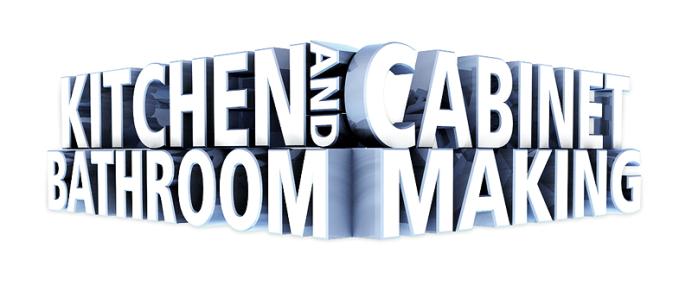 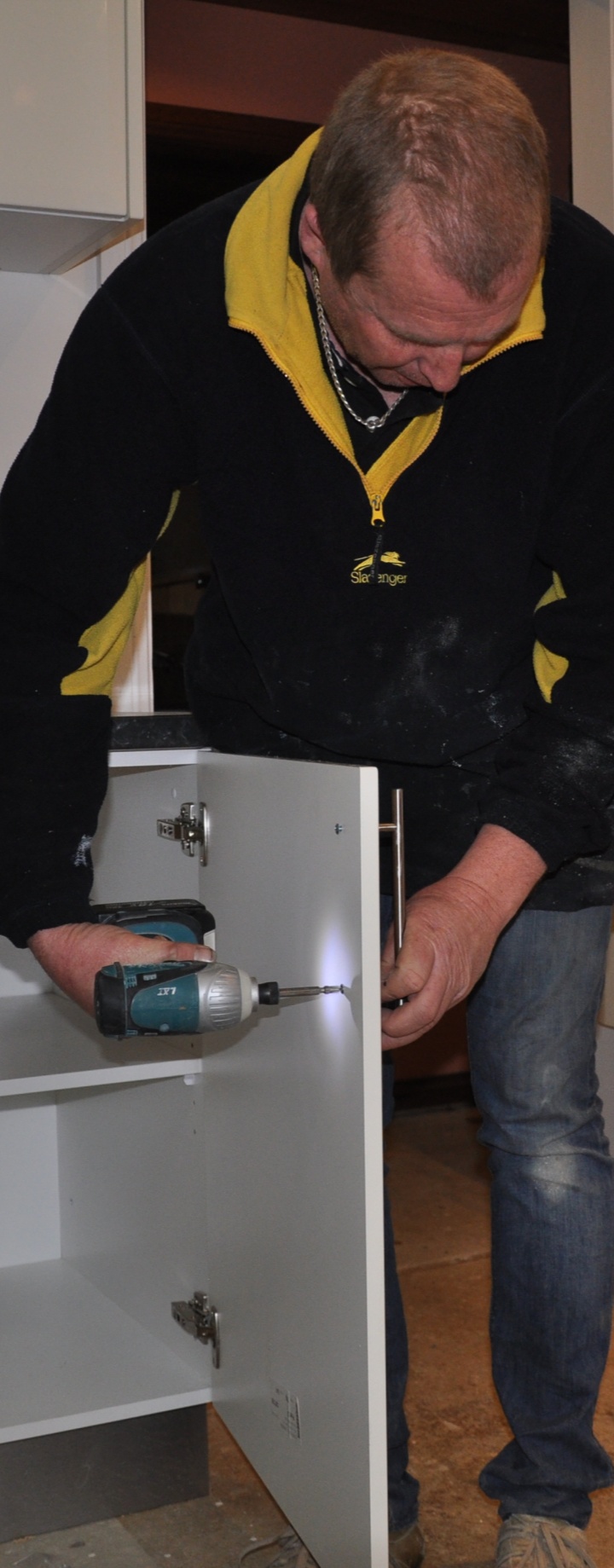 Hand and
power toolsWorkbookContaining learning activities and assignments for the unit of competency:LMFFM2001B: Use furniture making sector hand and power tools The assignment templates are also available in an electronic ‘Word’ version, downloadable from the Kitchen and Bathroom Cabinetmaking website at:www.kbcabinetmaking.com.au Developed by Workspace Training for the 2013-2014Workplace English Language and Literacy (WELL) ProgramFlooring Technology resource development project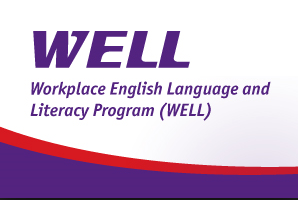 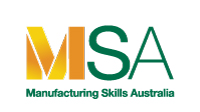 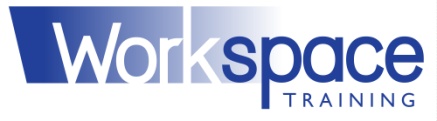 ISBN: 978-1-925087-07-9Funded under the Workplace English Language and Literacy Program by the Australian Government through the Department of Industry.© Commonwealth of Australia 2014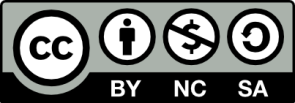 CC BY-NC-SA This work is copyright. Except where otherwise indicated, and save for the Commonwealth Coat of Arms, the Department has applied the Creative Commons Attribution-Noncommercial-Share Alike 3.0 Australia Licence to this work. The Department of Industry must be attributed as the author of the Department’s copyright material. As far as practicable, material for which the copyright is owned by a third party has been clearly labelled. The Department has made all reasonable efforts to ensure that this material has been reproduced in the print-based resources and accompanying website with the full consent of the copyright owners. Requests and enquiries concerning the Department’s copyright material should be emailed to: media@innovation.gov.au Questions about the design and content of the resource itself should be addressed to the project manager:David McElvennyWorkspace TrainingPO Box 1954 Strawberry Hills, NSW, 2012 Email: david@workspacetraining.com.auTable of contentsIntroduction	1Part 1 Learning activities	3Section 1: Types of tools	5Section 2: Power sources	8Section 3: Safe operating procedures	12Part 2 Assignments	15Assignment 1	17Assignment 2	21Assignment 3	23Practical demonstrations	27IntroductionHand and power tools is a ‘learning unit’ from the Kitchen and Bathroom Cabinetmaking WELL project. It supports the following competency from the Certificate III in Cabinet Making (Kitchens and Bathrooms) (LMF32109):LMFFL2001A: Use furniture making sector hand and power tools To be assessed as competent, your assessor will use a range of methods to check your understanding of the concepts presented in the Learner guide for this unit and your ability to apply these principles at work.These may include:written assignmentspractical demonstrationson-the-job discussions about how you go about particular activitieslearning activities undertaken while you’re progressing through the unit log book or work diary.Literacy, numeracy and computer skillsLiteracy is the ability to read and write. To complete this qualification, you will need sufficient literacy skills to produce a range of workplace documents. You will also need the skills to be able to read and understand documents such as order forms, installation instructions, project briefs and safe operating procedures.Numeracy is the ability to work with numbers. Kitchen and bathroom cabinetmakers need to do lots of measure-ups and calculations, so there will be many opportunities for you to learn and practise your numeracy skills.When it comes to completing the written assignments for this qualification, a certain level of literacy ability is required to read the questions and write down your answers. There will also be times when you are asked to generate documents on a computer. Obviously, it’s important that you clearly understand what the assignment is asking you to do, and that your work is a good reflection of what you really know. So if you’re having trouble reading the questions, writing down your answers, or using certain computer programs, make sure you speak to your trainer before you hand the assignment in.There are various ways your trainer can help you. For example, they may be able to ask the assignment questions verbally and help you to write down your answers. They may also be able to show you sample answers to similar questions, which will let you look at the way they’re written and give you hints on how to write your own. You may also be allowed to do the assignment with the assistance of another person.Applying for RPLRPL stands for Recognition of Prior Learning. It is a form of assessment that acknowledges the skills and knowledge you have gained through:on-the-job experienceformal training in other courseslife experience, through your hobbies or other outside activities.If you believe that you are already competent in some or all of the skills covered in this unit, ask your assessor about how to apply for RPL.Using this workbookAll of the lessons in the Learner guide for this unit have learning activities at the end. Their purpose is to provide discussion points and questions to help reinforce your understanding of the concepts being presented.There are also a range of assignments, which appear at the end of each section. These are designed to test your knowledge of the subject matter and ability to submit written responses in an acceptable format.This workbook reproduces all of the learning activities and assignments in a format that lets you handwrite your answers to the questions.Note that your trainer may ask you to produce a computer-generated document for all of the formal assignments, either printed out in hard copy or submitted electronically. To do this, go to the website version of the unit and look for the Assignment link in each section. This will allow you to type your answers into the ‘Word’ document and then either print it out or email it direct to your trainer as an attachment.You may also be asked to share your learning activity answers electronically, especially if you are undertaking this unit by distance learning and are linked up with fellow students in other locations. This might be done through group emails or via a social networking site such as Facebook. In these cases, you should use the website resource rather than this workbook.Part 1Learning activitiesSection 1: Types of toolsMeasuring and setting outAre there any tools shown in this lesson that you don’t use in your work as a kitchen and bathroom cabinetmaker? Write them down in the table below.Are there other tools that you do use for measuring or setting out that aren’t shown in this lesson? Use the table below to write down their names, and briefly describe what they’re used for.Hammering and nailingName each type of hammer, mallet or gun you use at work, and briefly describe what tasks you use it for.Drilling and screwingThe most common screw heads you’re likely to come across are Phillips and slot head. But there are other types of screw heads.Can you name any of these more specialised screw heads? Write down the names and provide a brief description of where each type of screw is used.Planing and sandingWrite down a typical coarse, medium and fine grit size that might be used for sanding a timber benchtop.Cutting, chiselling and routingWhat’s the difference between a groove and a rebate? Use the space below to do a simple line drawing of each one. Put a label under each drawing.Do you know what a biscuit looks like that is used to join two pieces of timber or two board products? Using the space below draw one and label it. If you haven’t seen one before, ask your trainer for more information, or look it up on the web.Storage and maintenanceList each tool that you are personally responsible for and briefly state what sort of maintenance procedures you carry out.Sharpening cutting edgesWatch the two video clips linked below and answer the questions relating to each one.Honing a chisel on an oilstonehttp://www.youtube.com/watch?v=1F5aSs2ureQ What sharpening angle does the demonstrator use for his honing?How does he remove the wire edge?Sharpening a twist drillhttp://woodgears.ca/drill/sharpen.html What is wrong with ‘sweeping the edge too far back’ when you turn the drill bit while grinding it on the grinding wheel? That is, what will it do to the cutting edge?Section 2: Power sourcesElectricityWrite up a list of the hand-held electric tools you regularly use, naming their brand and power source (mains power or battery).Also state the size of the tool if you know it. Note that the size is generally expressed in terms of the attachment that does the actual work – such as blade diameter, cutter length or drill bit diameter.Compressed airIs there an air compressor in the building where you are right now? You might have it on-site with you, or in the college workshop, or at the warehouse where you’re working. If you don’t have a compressor nearby, look up a typical example on the web. Choose a size that you would be likely to use at work.Answer the following questions. You should be able to find the answers on the machine itself or in the specifications listed on the manufacturer's website.What brand is the compressor?What is the cubic capacity of the receiver?Is the pump diesel, petrol or electric?What is the free air delivery rating (in litres per minute)?What type of air filter does it use?If you’re looking at the compressor right now and it’s in operation, also answer the following questions:What operating pressure is it set at?How many hoses branch off it?What types of equipment is it running?Other power sourcesThe following link will take you to a video clip produced by Ramset Australia which describes the difference between high velocity and low velocity powder actuated fasteners. Watch the clip and then answer the questions below.http://www.youtube.com/watch?v=MD-yAjSPgwUWhat is a ‘power load’?Why is it important to select the correct power load for the material you’re fastening into?Section 3: Safe operating proceduresGeneral safetyPoint 5 in this lesson refers to the problem of ‘kickback’ in power tools. What exactly is kickback? Drill operationName the type of bit you would use to drill the following holes.Jigsaw operationDo some research on the different blades available for your own jigsaw, or the one you’re using in your training session. What materials are they designed to cut? Write down the main distinguishing features of the different blades.Planer operationPoint 5 in this lesson says you should plane in the direction of the grain. What would happen if you planed solid timber against the grain? That is, what would the finished surface look like?Circular saw operationPoint 1 in this lesson talks about the importance of securing the material you’re about to cut. How would you go about securing the following two pieces of work? Use a drawing for each one to illustrate your answer if you wish.A long length of solid timber skirting board (say 4.8 m long), to be cut in the middle.A 2400 x 1200 sheet of plywood, to be cut back to 1800 x 1200.Nail gun operationWhat do you think would be the extra safety problems associated with bump fire mode? How would this affect the way you use the gun, or position yourself before you start firing?Part 2AssignmentsChoose three hand tools you use at work that don’t require a power source other than your own muscles.For each tool answer the following questions in the tables provided below.What type of tool is it?Who is the manufacturer and what is the brand name of the tool?What is its main purpose? What secondary functions does the tool have (if any)? That is, does the tool have any other features, attachments or uses?What personal protective equipment should you wear when you are using the tool (if any)? For example, do you need to wear safety glasses, gloves, dust mask, etc. If you only need to wear PPE for certain types of jobs, state the item of PPE and briefly describe when it would be required.Does the tool have any fragile or delicate parts that need to be protected? If so, how do you protect them, and how do you carry the tool to the jobsite?Does the tool have any parts that are designed to wear out and be replaced on a regular basis? For example, you may need to carry spare blades, cutters, tips, etc. What are these replacement parts, and how do you carry them with you to the jobsite?Do you need to carry any other equipment or maintenance item to the site to keep the tool operational? For example, do you need to have a sharpening stone, oil, grease or other item in your toolbox to keep it working properly?What checks do you need to carry out before you use the tool? These may include safety checks, adjustments, inspections on the sharpness of blades, tightening of screws, etc.What are the main things that can go wrong with the tool? For each problem you state, briefly describe how you would fix it, or whether the problem would mean that the tool must be put in for repair or thrown out.Choose two power tools from your workplace that both have the same function but are powered by different energy sources. For example, you may have two drills – one running on mains electricity and the other on battery. You might even have a drill that's driven by compressed air.Answer the following questions in the table provided below:What type of tool are they? State the category of tool your two selections belong to, such as: circular saw, drill, planer, etc.What are the two power sources for these tools? These may include: mains electricity, compressed air, rechargeable battery or gas.Who is the manufacturer (or manufacturers, if they are made by different companies)? That is, what are their brand names?What size is each tool? Describe the size in terms of their drill bit diameter, blade diameter, cutter length, nail length, etc.What are the power ratings? State the power ratings in terms of wattage, operating pressure, etc.What are the main advantages of each tool? List the advantages, particularly in comparison to the other tool you have selected.What are the main disadvantages of each tool? List the main disadvantages, again with particular reference to the other tool.Choose three hand-held power tools you use at work. Do not include either of the tools you selected for Assignment 2. In preference, select tools you will be using for your practical demonstration assessment activities in this unit.For each tool, use the tables on the following pages to answer the questions below:What type of tool is it?Who is the manufacturer and what is the brand name of the tool?What is its main purpose? What personal protective equipment should you wear when you’re using the tool? For example, do you need to wear ear muffs, safety glasses, dust mask, etc. If you only need to wear PPE for certain types of jobs, state the item of PPE and briefly describe when it would be required.Specify the attachment or item of hardware on the tool that does the actual work – that is, the drilling, cutting, welding, fastening, heating etc. Preferably, describe the attachments you’ll be using for your practical assessment activity, if they are different from the one that’s normally fitted to the tool.What checks do you need to carry out before you use the tool? These may include adjustments, calibrations, safety checks, inspections of wear and tear, etc.What routine maintenance procedures are required to keep the tool in good condition? Describe the maintenance procedures, including when they should be carried out, e.g. after each use, weekly, monthly, etc.What are the main problems that would cause you to tag-out the tool and have it discarded or put in for repair? Describe the sorts of things that would make you think the tool was not safe to use. These could relate to unusual sounds, smells, loose parts, damaged parts, etc.Practical demonstrationsYour trainer may ask you to keep a log book or diary of the work you do on-the-job that relates to the practical components of this unit. This will help them to determine when you’ve had sufficient hands-on practice in these tasks to undertake the assessment events.When you’re ready to be assessed, your assessor will ask you to complete a range of practical demonstrations. You will be assessed on your ability to:use a range of hand-held tools safely and competentlycarry out operator maintenance procedures on the tools you usefollow all work, health and safety requirements and environmental care proceduresgrind and sharpen chisels, hand plane irons and drill bitscorrectly interpret company documents and work instructionsminimise wastecommunicate and work effectively with other workers in the areaprevent damage to goods, equipment and productswork productively and produce a high quality jobmodify the activities and techniques used to suit different sites and working conditions.Make sure you talk to your trainer or supervisor about any of the details you don’t understand, or aren’t ready to demonstrate, before the assessment events are organised. This will give you time to get the hang of the tasks you’ll need to perform, so that you’ll feel more confident when the time comes to be assessed.Tool PurposeType of hammer PurposeScrew name PurposeToolMaintenance proceduresToolSizePower sourceHole typeDrill bit type 6 mm hole in a piece of timber32 mm hole in a sheet of plywood12 mm hole in a concrete slabAssignment 1NameDateTool 1Tool 11. Type of tool2. Manufacturer3. Brand name4. Main purpose5. Secondary functions6. PPE required7. Replacement parts / storage and carrying8. Support equipment required9. Pre-operational checks 10. Problems and solutionsTool 2Tool 21. Type of tool2. Manufacturer3. Brand name4. Main purpose5. Secondary functions6. PPE required7. Replacement parts / storage and carrying8. Support equipment required9. Pre-operational checks 10. Problems and solutionsTool 3Tool 31. Type of tool2. Manufacturer3. Brand name4. Main purpose5. Secondary functions6. PPE required7. Replacement parts / storage and carrying8. Support equipment required9. Pre-operational checks 10. Problems and solutionsAssignment 2NameDate1. Type of tool Power tool 1Power tool 22. 	Power source3. 	Manufacturer 4. 	Size5. 	Power rating6. 	Main advantages7. 	Main disadvantagesAssignment 3NameDateTool 1Tool 11. Type of tool2. Manufacturer3. Main purpose4. PPE required5. Attachment6. Pre-operational checks 7. Routine maintenance8. Problems requiring tag-outTool 2Tool 21. Type of tool2. Manufacturer3. Main purpose4. PPE required5. Attachment6. Pre-operational checks 7. Routine maintenance8. Problems requiring tag-outTool 3Tool 31. Type of tool2. Manufacturer3. Main purpose4. PPE required5. Attachment6. Pre-operational checks 7. Routine maintenance8. Problems requiring tag-out